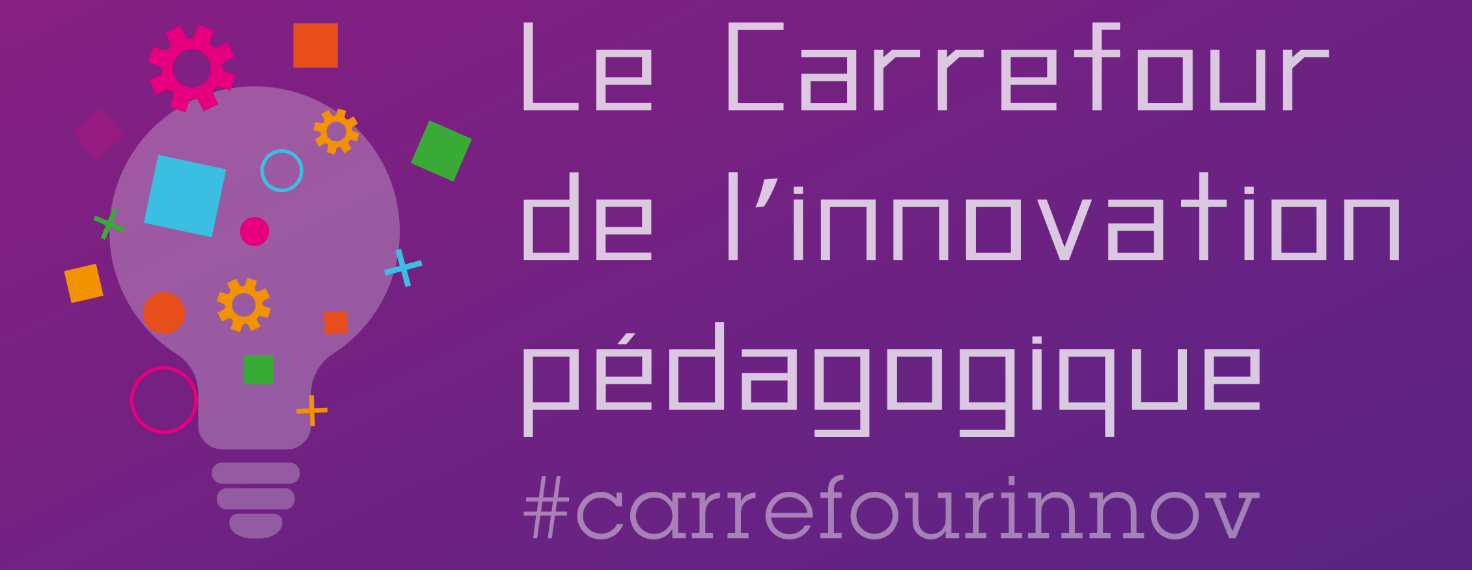 Différenciation + tableur = organisation optimiséeNous espérons que cet atelier vous a inspiré. Et maintenant, c’est à vous ! Voici une petite fiche pour vous donner toutes les clés pour vous lancer.Présentation de l’atelierUn tableur est un outil d’analyse de données. Il met à notre disposition une série de fonctions pour nous aider à transformer un ensemble de résultats en une orientation de nos choix pédagogiquesL’atelier part de l’exemple d’une classe dans laquelle un ensemble de compétences ont été organisées en un parcours. Il s’attache à montrer comment, avec peu de formules mais bien utilisées, le simple fait de noter les résultats permet d’obtenir sans effort, une vue générale sur les compétences qui posent problème, permet d’organiser un retour aux élèves tout en minimisant le temps passé à cela.Matériel et outils utilisésPour la première partie vous pourrez utiliser n’importe quel tableur, sur ordinateur ou tablette.Toutefois pour la suite avec la création rapide de fiche-retour, il sera obligatoire de se cantonner à un ordinateur.Public cible de cet atelierQuelque soit votre niveau les notions peuvent vous aider si vous avez à manipuler de nombreux résultats pour les analyser et en tirer une orientation de votre action pédagogique.Autres informations utiles (temps de mise en place, difficultés à prévoir)Le temps de mise en place dépend des étapes.Le tableau dynamique est très rapide à créer, en quelques minutes.L’onglet de vue générale avec la recherche de difficultés rencontrées n’est pas long à créer en lui-même mais demande à cerner les recherches qui nous intéressent, c’est un temps de réflexion qui sera déterminant.La création de fiches retour n’est pas très longue, là aussi la réflexion initiale prime sur la conception.Sites et ressources conseillésUn tutoriel reprend l’ensemble de la démarche proposée, étape par étape et est disponible à l’adresse suivante :https://youtu.be/2sGE49VSkjAIntervenantNom de l’intervenant : Manodritta SébastienPour retrouver l’intervenant :Twitter : @stuteurPodcast : E-teachers.fr